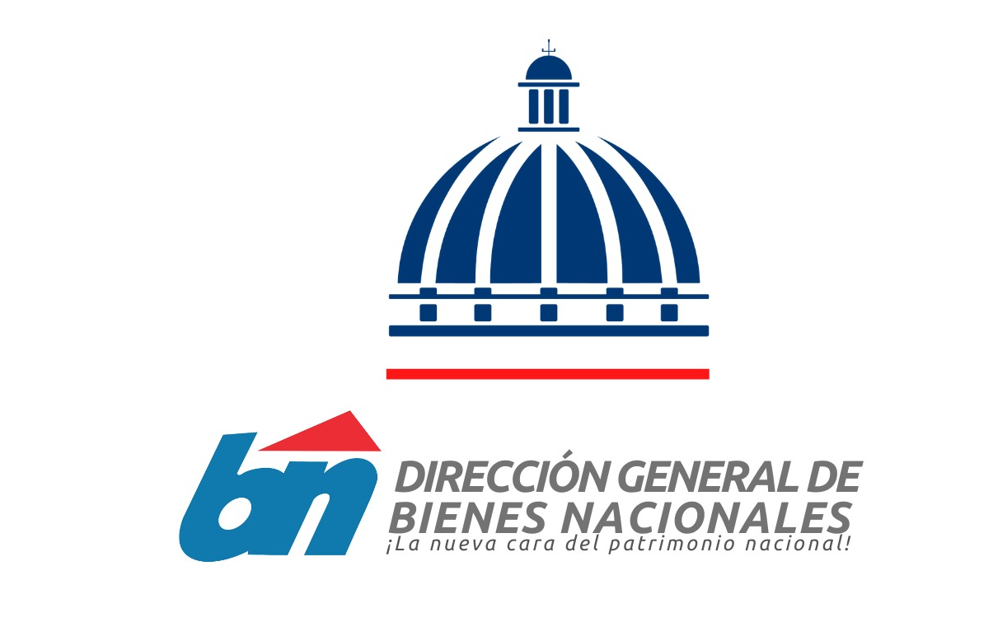 Dirección General de Bienes Nacionales Dirección de Tecnología de la Información y ComunicaciónPeriodicidad de publicación de datos abiertosLa periodicidad de publicación de datos abiertos es de manera Trimestral y Anual.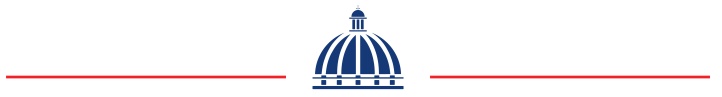 